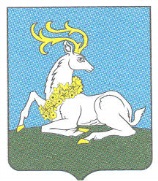 АДМИНИСТРАЦИЯ ОДИНЦОВСКОГО ГОРОДСКОГО ОКРУГА МОСКОВСКОЙ ОБЛАСТИ ПОСТАНОВЛЕНИЕ22.06.2023 № 3900г. ОдинцовоО создании особо охраняемой территории в границах земельного участка 
с кадастровым номером 50:20:0090218:316В соответствии со статьями 94, 99 Земельного кодекса Российской Федерации, статьей 10 Федерального закона от 21.12.2004  № 172-ФЗ  «О переводе земель или земельных участков из одной категории в другую»,  Федеральным законом от 06.10.2003 № 131-ФЗ «Об общих принципах организации местного самоуправления в Российской Федерации», руководствуясь Генеральным планом Одинцовского городского округа Московской области, за исключением территории бывшего городского округа Звенигород Московской области, утвержденным решением Совета депутатов Одинцовского городского округа Московской области от 15.12.2021 № 12/31, Правилами землепользования 
и застройки территории (части территории) Одинцовского городского округа Московской области, утвержденными постановлением Администрации Одинцовского городского округа Московской области от 28.09.2021 № 3471, учитывая необходимость в создании особо охраняемой территории для организации мест погребения (общественного кладбища): ПОСТАНОВЛЯЮ: Создать особо охраняемую территорию в границах земельного участка с кадастровым номером 50:20:0090218:316, площадью 18261 кв. м, местоположение (адрес): Российская Федерация, Московская область, Одинцовский городской округ, территория захоронения Шараповское, земельный участок 1/1, категория земель «земли сельскохозяйственного назначения», вид разрешенного использования «ритуальная деятельность», находящегося в собственности муниципального образования «Одинцовский городской округ Московской области», о чем в Едином государственном реестре недвижимости 24.10.2019 сделана запись регистрации № 50:20:0090218:316-50/001/2019-4, предоставленного в постоянное (бессрочное) пользование Муниципальному казенному учреждению «Служба кладбищ» Одинцовского городского округа Московской области 
(ИНН 5032261068), о чем в Едином государственном реестре недвижимости сделана запись регистрации № 50:20:0090218:316-50/422/2020-5.Особо охраняемая территория создана в целях организации мест погребения (общественного кладбища) и отнесения к землям историко-культурного назначения.На особо охраняемой территории установить правовой режим использования земельных участков, запрещающий деятельность, несовместимую с основным назначением «ритуальная деятельность».Опубликовать настоящее постановление в официальных средствах массовой информации и разместить на официальном сайте Одинцовского городского округа Московской области в сети «Интернет».Настоящее постановление вступает в силу со дня его официального опубликования.Контроль за выполнением настоящего постановления возложить 
на заместителя Главы Администрации – начальника Управления правового обеспечения Администрации Одинцовского городского округа Тесля А.А.Глава Одинцовского городского округа					        А.Р. ИвановВерно: начальник общего отдела					            Е.П. Кочеткова